ЧЕТВЕРГ 17.12.2020Урок: Контроль чтенияVocabulaire : 		Словарик:Un Père Noël 			Дедушка МорозLà				тамBonne Année			с Новым ГодомUn sapin			ёлкаUn arbre de Noël		новогодняя ёлкаDécorer			украшатьApporter des cadeaux		приносить подаркиCher				дорогой (обращение)Des jouets			игрушкиUn bateau			корабликUn ballon			мячDes bonbons			конфетыDrelin, Drelin! Qui est là? C'est le Père Noël. Le Père Noël? Oui, c'est moi. Bonjour, Michel! Bonne Année, Père Noël. Voilà un livre d'images et un petit chien. Oh, Père Noël, merci bien.La lettre de Michel 		Письмо МишиCher Père Noël, Je m'appelle Michel. Apporte-moi, s’il te plaît, Des jouets: un bateau, Un ballon et des bonbons.Домашнее задание: написать письмо Дедушке Морозу по примеру 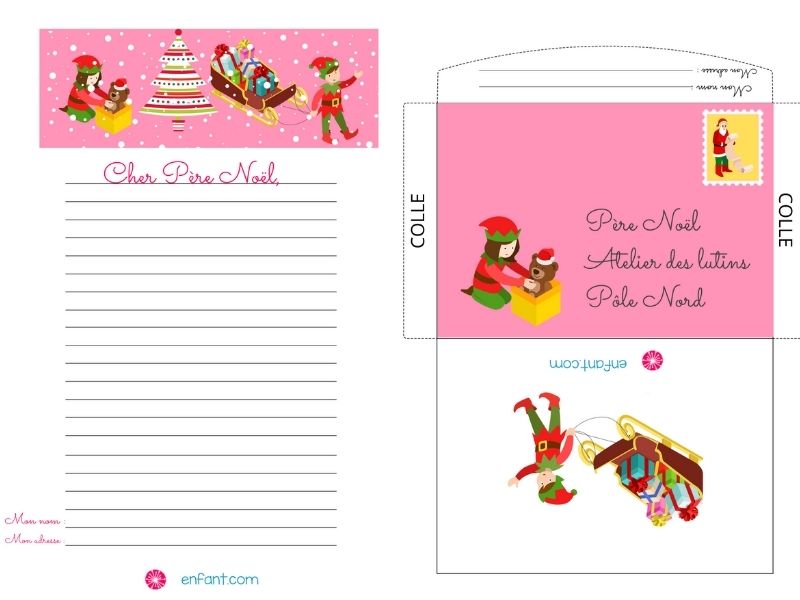 ПЯТНИЦА 18.12.2020Урок: Контроль письма1. Переведите предложения:У меня есть два кота и один попугай.Это моя мама. Её зовут Софи.Есть салат, пицца, апельсиновый сок.С днем рождения.2. Найдите ошибку и исправьте её:Je ai vinght-cinq ans.La reine est pas mon amie.Il y a du fromag, du poisson et du gâteau au chocolate.